Knjižnična građa, 7. razred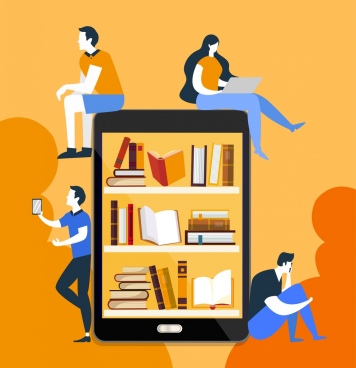 https://ijcnlp2008.org/explore/bookshelf-clipart-sketch-library/1.  Na mrežnoj stranici http://www.znanostblog.com/20-najvelicanstvenijih-knjiznica-na-svijetu/  pregledaj fotografije knjižnica, zapiši u kojem se gradu nalaze neke od njih.___________________    ___________________         _____________________________________      ___________________         ____________________ 2. Pročitaj tekst u čitanci i nabroji skupine u koje se dijeli knjižnična građa.______________________________________________________________________ 3. Nacionalna i sveučilišna knjižnica najveća je knjižnica u Republici Hrvatskoj. Na mrežnoj stranici https://www.nsk.hr/category/zbirke/ pročitaj koje se sve zbirke tamo mogu pronaći i napiši što spada u Zbirku građe posebne vrste._________________________________________________________________________________________________________________________________________________________________________________________________________________________________ 4. Koja djela spadaju u referentu zbirku? Gdje u našoj školskoj knjižnici čuvamo takva djela?______________________________________________________________________________________________________________________________________________________ 5. Navedi primjer za: DIDAKTIČKE IGRE ___________________________ VRSTA KNJIŽNICE________________________TISKOVINE ______________________________ LEKTIRA _____________________________AUDIO-VIZUALNU GRAĐA__________________________REFERENTNA ZBIRKA ______________________ELEKTRONIČKE PUBLIKACIJE ___________________________ DJEČJI ČASOPIS_____________________